                                                                   Филиал Муниципального автономного общеобразовательного учреждения                                                                                                             «Прииртышская средняя общеобразовательная школа»-«Полуяновская СОШ»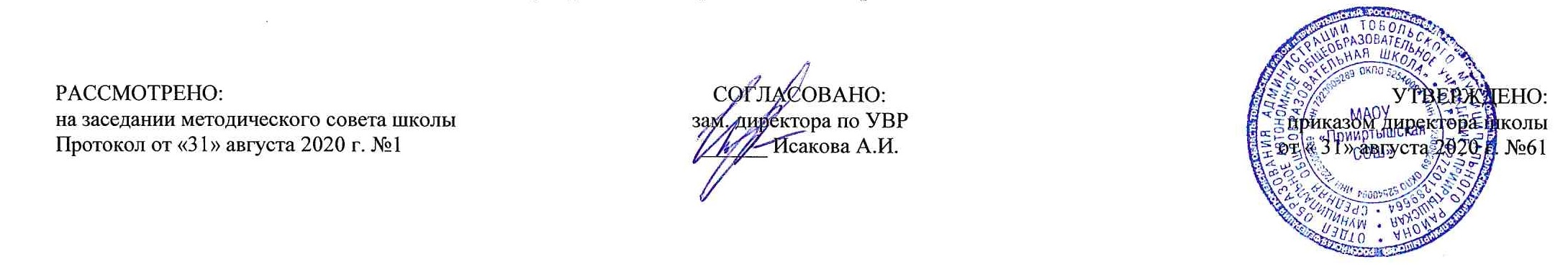 РАБОЧАЯ ПРОГРАММАпо геометриидля 10 классана 2020-2021 учебный годп. Прииртышский2020 годПланируемые результаты освоения учебного предмета «Геометрия»:1) формирование представлений о математике как о методе познания действительности, позволяющем описывать и изучать реальные процессы и явления:осознание роли математики в развитии России и мира;возможность привести примеры из отечественной и всемирной истории математических открытий и их авторов;2) развитие умений работать с учебным математическим текстом (анализировать, извлекать необходимую информацию), точно и грамотно выражать свои мысли с применением математической терминологии и символики, проводить классификации, логические обоснования, доказательства математических утверждений:оперирование понятиями: множество, элемент множества, подмножество, принадлежность, нахождение пересечения, объединения подмножества в простейших ситуациях;решение сюжетных задач разных типов на все арифметические действия;применение способа поиска решения задачи, в котором рассуждение строится от условия к требованию или от требования к условию;составление плана решения задачи, выделение этапов ее решения, интерпретация вычислительных результатов в задаче, исследование полученного решения задачи;нахождение процента от числа, числа по проценту от него, нахождения процентного отношение двух чисел, нахождения процентного снижения или процентного повышения величины;решение логических задач;3) развитие представлений о числе и числовых системах от натуральных до действительных чисел; овладение навыками устных, письменных, инструментальных вычислений:оперирование понятиями: натуральное число, целое число, обыкновенная дробь, десятичная дробь, смешанное число, рациональное число, иррациональное число;использование свойства чисел и законов арифметических операций с числами при выполнении вычислений;использование признаков делимости на 2, 5, 3, 9, 10 при выполнении вычислений и решении задач;выполнение округления чисел в соответствии с правилами;сравнение чисел;оценивание значения квадратного корня из положительного целого числа;4) овладение символьным языком алгебры, приемами выполнения тождественных преобразований выражений, решения уравнений, систем уравнений, неравенств и систем неравенств; умения моделировать реальные ситуации на языке алгебры, исследовать построенные модели с использованием аппарата алгебры, интерпретировать полученный результат:выполнение несложных преобразований для вычисления значений числовых выражений, содержащих степени с натуральным показателем, степени с целым отрицательным показателем;выполнение несложных преобразований целых, дробно рациональных выражений и выражений с квадратными корнями; раскрывать скобки, приводить подобные слагаемые, использовать формулы сокращенного умножения;решение линейных и квадратных уравнений и неравенств, уравнений и неравенств сводящихся к линейным или квадратным, систем уравнений и неравенств, изображение решений неравенств и их систем на числовой прямой;5) овладение системой функциональных понятий, развитие умения использовать функционально-графические представления для решения различных математических задач, для описания и анализа реальных зависимостей:определение положения точки по ее координатам, координаты точки по ее положению на плоскости;нахождение по графику значений функции, области определения, множества значений, нулей функции, промежутков знакопостоянства, промежутков возрастания и убывания, наибольшего и наименьшего значения функции;построение графика линейной и квадратичной функций;оперирование на базовом уровне понятиями: последовательность, арифметическая прогрессия, геометрическая прогрессия;использование свойств линейной и квадратичной функций и их графиков при решении задач из других учебных предметов;6) овладение геометрическим языком; развитие умения использовать его для описания предметов окружающего мира; развитие пространственных представлений, изобразительных умений, навыков геометрических построений:оперирование понятиями: фигура, точка, отрезок, прямая, луч, ломаная, угол, многоугольник, треугольник и четырёхугольник, прямоугольник и квадрат, окружность и круг, прямоугольный параллелепипед, куб, шар; изображение изучаемых фигур от руки и с помощью линейки и циркуля;выполнение измерения длин, расстояний, величин углов с помощью инструментов для измерений длин и углов;7) формирование систематических знаний о плоских фигурах и их свойствах, представлений о простейших пространственных телах; развитие умений моделирования реальных ситуаций на языке геометрии, исследования построенной модели с использованием геометрических понятий и теорем, аппарата алгебры, решения геометрических и практических задач:оперирование на базовом уровне понятиями: равенство фигур, параллельность и перпендикулярность прямых, углы между прямыми, перпендикуляр, наклонная, проекция;проведение доказательств в геометрии;оперирование на базовом уровне понятиями: вектор, сумма векторов, произведение вектора на число, координаты на плоскости;решение задач на нахождение геометрических величин (длина и расстояние, величина угла, площадь) по образцам или алгоритмам;8) овладение простейшими способами представления и анализа статистических данных; формирование представлений о статистических закономерностях в реальном мире и о различных способах их изучения, о простейших вероятностных моделях; развитие умений извлекать информацию, представленную в таблицах, на диаграммах, графиках, описывать и анализировать массивы числовых данных с помощью подходящих статистических характеристик, использовать понимание вероятностных свойств окружающих явлений при принятии решений:формирование представления о статистических характеристиках, вероятности случайного события;решение простейших комбинаторных задач;определение основных статистических характеристик числовых наборов;оценивание и вычисление вероятности события в простейших случаях;наличие представления о роли практически достоверных и маловероятных событий, о роли закона больших чисел в массовых явлениях;умение сравнивать основные статистические характеристики, полученные в процессе решения прикладной задачи, изучения реального явления;9) развитие умений применять изученные понятия, результаты, методы для решения задач практического характера и задач из смежных дисциплин с использованием при необходимости справочных материалов, компьютера, пользоваться оценкой и прикидкой при практических расчетах:распознавание верных и неверных высказываний;оценивание результатов вычислений при решении практических задач;выполнение сравнения чисел в реальных ситуациях;использование числовых выражений при решении практических задач и задач из других учебных предметов;решение практических задач с применением простейших свойств фигур;выполнение простейших построений и измерений на местности, необходимых в реальной жизни;10) формирование информационной и алгоритмической культуры; формирование представления о компьютере как универсальном устройстве обработки информации; развитие основных навыков и умений использования компьютерных устройств;11) формирование представления об основных изучаемых понятиях: информация, алгоритм, модель - и их свойствах;12) развитие алгоритмического мышления, необходимого для профессиональной деятельности в современном обществе; развитие умений составить и записать алгоритм для конкретного исполнителя; формирование знаний об алгоритмических конструкциях, логических значениях и операциях; знакомство с одним из языков программирования и основными алгоритмическими структурами - линейной, условной и циклической;13) формирование умений формализации и структурирования информации, умения выбирать способ представления данных в соответствии с поставленной задачей - таблицы, схемы, графики, диаграммы, с использованием соответствующих программных средств обработки данных;14) формирование навыков и умений безопасного и целесообразного поведения при работе с компьютерными программами и в Интернете, умения соблюдать нормы информационной этики и права;Ученик научится:Оперировать на базовом уровне понятиями: точка, прямая, плоскость в пространстве, параллельность и перпендикулярность прямых и плоскостей;распознавать основные виды многогранников (призма, пирамида, прямоугольный параллелепипед, куб);изображать изучаемые фигуры от руки и с применением простых чертежных инструментов;делать (выносные) плоские чертежи из рисунков простых объемных фигур: вид сверху, сбоку, снизу;извлекать информацию о пространственных геометрических фигурах, представленную на чертежах и рисунках;применять теорему Пифагора при вычислении элементов стереометрических фигур;находить объемы и площади поверхностей простейших многогранников с применением формул;В повседневной жизни и при изучении других предметов:соотносить абстрактные геометрические понятия и факты с реальными жизненными объектами и ситуациями;использовать свойства пространственных геометрических фигур для решения типовых задач практического содержания;соотносить площади поверхностей тел одинаковой формы различного размера;соотносить объемы сосудов одинаковой формы различного размера;оценивать форму правильного многогранника после спилов, срезов и т.п. (определять количество вершин, ребер и граней полученных многогранников) Ученик получит возможность научитьсяОперировать понятиями: точка, прямая, плоскость в пространстве, параллельность и перпендикулярность прямых и плоскостей;применять для решения задач геометрические факты, если условия применения заданы в явной форме;решать задачи на нахождение геометрических величин по образцам или алгоритмам;делать (выносные) плоские чертежи из рисунков объемных фигур, в том числе рисовать вид сверху, сбоку, строить сечения многогранников;извлекать, интерпретировать и преобразовывать информацию о геометрических фигурах, представленную на чертежах;применять геометрические факты для решения задач, в том числе предполагающих несколько шагов решения; описывать взаимное расположение прямых и плоскостей в пространстве;формулировать свойства и признаки фигур;доказывать геометрические утверждения;владеть стандартной классификацией пространственных фигур (пирамиды, призмы, параллелепипеды); находить площади поверхностей геометрических тел с применением формул;вычислять расстояния и углы в пространстве.В повседневной жизни и при изучении других предметов:использовать свойства геометрических фигур для решения задач практического характера и задач из других областей знанийСодержание учебного предмета  «Геометрия».Геометрические фигуры в пространстве и их взаимное расположение. Аксиоматика стереометрии. Первые следствия аксиом. Построения в пространстве. Взаимное расположение прямых и плоскостей в пространстве: пересекающиеся, параллельные и скрещивающиеся прямые, параллельность и перпендикулярность прямой и плоскости, параллельность и перпендикулярность двух плоскостей. Признаки параллельности и перпендикулярности прямых и плоскостей. Перпендикуляр и наклонная. Теорема о трёх перпендикулярах. Двугранный угол. Линейный угол двугранного угла. Многогранные углы. Выпуклые многогранные углы. Внутренние и граничные точки пространственных фигур. Понятия геометрического тела и его поверхности. Многогранники и многогранные поверхности. Вершины, грани и рёбра многогранников. Выпуклые многогранники. Теорема Эйлера. Сечения многогранников плоскостями. Развёртки многогранных поверхностей. Пирамида и её элементы. Тетраэдр. Правильная пирамида. Усечённая пирамида. Призма и её элементы. Прямая и наклонная призма. Правильная призма. Параллелепипед. Куб. Правильные многогранники (тетраэдр, куб, октаэдр, додекаэдр, икосаэдр). Построение правильных многогранников. Двойственные правильные многогранники. Полуправильные (архимедовы) многогранники. Измерение геометрических величин. Расстояние между двумя точками. Равенство и подобие фигур. Расстояние от точки до фигуры (в частности, от точки до прямой, от точки до плоскости). Расстояние между фигурами (в частности, между прямыми, между прямой и плоскостью, между плоскостями). Углы: угол между плоскостями, угол между прямыми, угол между прямой и плоскостью. Объёмы подобных фигур. Понятие площади поверхности. Площади поверхностей многогранников. Преобразования. Симметрия. Параллельное проектирование. Ортогональное проектирование. Центральное проектирование (перспектива). Движения. Общие свойства движений. Виды движений: параллельный перенос, симметрии относительно точки, прямой и плоскости, поворот. Общее понятие о симметрии фигур. Элементы симметрии правильных пирамид и правильных призм, правильных многогранников, сферы и шара, цилиндров и конусов вращения. Гомотетия и преобразования подобия. Введение (5 часов).Предмет стереометрии. Аксиомы стереометрии. Некоторые следствия из аксиом Основная цель – познакомить обучающихся с содержанием курса стереометрии, с основными понятиями и аксиомами, принятыми в данном курсе, вывести первые следствия из аксиом, дать представление о геометрических телах и их поверхностях, об изображении пространственных фигур на чертеже, о прикладном значении геометрии.      Изучение стереометрии должно базироваться на сочетании наглядности и логической строгости. Опора на наглядность – непременное условие успешного усвоения материала, и в связи с этим нужно уделить большое внимание правильному изображению на чертеже пространственных фигур. Однако наглядность должна быть пронизана строгой логикой. Курс стереометрии предъявляет в этом отношении более высокие требования к обучающимся. В отличие от курса планиметрии здесь уже с самого начала формулируются аксиомы о взаимном расположении точек, прямых и плоскостей в пространстве, и далее изучение свойств взаимного расположения прямых и плоскостей проходит на основе этих аксиом. Тем самым задается высокий уровень строгости в логических рассуждениях, который должен выдерживаться на протяжении всего курса.Параллельность прямых и плоскостей (19 часов).Параллельность прямых, прямой и плоскости. Взаимное расположение двух прямых в пространстве. Угол между двумя прямыми. Параллельность плоскостей. Тетраэдр и параллелепипед.      Основная цель – сформировать представления, учащихся о возможных случаях взаимного расположения двух прямых в пространстве (прямые пересекаются, прямые параллельны, прямые скрещиваются), прямой и плоскости (прямая лежит в плоскости, прямая и плоскость пересекаются, прямая и плоскость параллельны), изучить свойства и признаки параллельности прямых и плоскостей.       Особенность данного курса состоит в том, что уже в первой главе вводятся в рассмотрение тетраэдр и параллелепипед и устанавливаются некоторые их свойства. Это дает возможность отрабатывать понятия параллельности прямых и плоскостей (а в следующей главе также и понятия перпендикулярности прямых и плоскостей) на этих двух видов многогранников, что, в свою очередь, создает определенный задел к главе «Многогранники». Отдельный пункт посвящен построению на чертеже сечений тетраэдра и параллелепипеда, что представляется важным как для решения геометрических задач, так и, вообще, для развития пространственных представлений учащихся.       В рамках этой темы учащиеся знакомятся также с параллельным проектированием и его свойствами, используемыми при изображении пространственных фигур на чертеже.Перпендикулярность прямых и плоскостей (20 часов).Перпендикулярность прямой и плоскости. Перпендикуляр и наклонные. Угол между прямой и плоскостью. Двугранный угол. Перпендикулярность плоскостей.Основная цель – ввести понятия перпендикулярности прямых и плоскостей, изучить признаки перпендикулярности прямой и плоскости, двух плоскостей, ввести основные метрические понятия: расстояние от точки до плоскости, расстояние между параллельными плоскостями, между параллельными прямой и плоскостью, расстояние между скрещивающимися прямыми, угол между прямой и плоскостью, угол между двумя плоскостями, изучить свойства прямоугольного параллелепипеда.      Понятие перпендикулярности и основанные на нем метрические понятия (расстояния, углы) существенно расширяют класс стереометрических задач, появляются много задач на вычисление, широко использующих известные факты из планиметрии.Многогранники (16 часов).Понятие многогранника. Призма. Пирамида. Правильные многогранники.      Основная цель – познакомить обучающихся с основными видами многогранников (призма, пирамида, усеченная пирамида), с формулой Эйлера для выпуклых многогранников, с правильными многогранниками и элементами их симметрии.      С двумя видами многогранников – тетраэдром и параллелепипедом – обучающиеся уже знакомы. Теперь эти представления расширяются. Многогранник определяется как поверхность, составленная из многоугольников и ограничивающая некоторое геометрическое тело (его тоже называют многогранником). В связи с этим уточняется само понятие геометрического тела, для чего вводится еще ряд новых понятий (граничная точка фигуры, внутренняя точка и т. д.). Усвоение их не является обязательным для всех обучающихся, можно ограничиться наглядными представлениями о многогранниках.Заключительное повторение курса геометрии 10 класса(8 часов).Тематическое планирование                                                                                            Приложение 1. Календарно-тематический планКалендарно-тематическое планирование.                                                                                                                                                                                         Приложение.Планирование составлено в соответствиис ФГОС СООСоставитель программы: Курманалеева Равия Рисовнаучитель математики первой квалификационной категории № п/п№ п/пНаименование разделов и темНаименование разделов и темКоличество часов 11Введение. Введение. 51. Предмет стереометрии. Аксиомы стереометрии.1. Предмет стереометрии. Аксиомы стереометрии.2. Некоторые следствия из аксиом.2. Некоторые следствия из аксиом.3. Решение задач на применение аксиом стереометрии.3. Решение задач на применение аксиом стереометрии.4. Решение задач на применение аксиом стереометрии и их следствий.4. Решение задач на применение аксиом стереометрии и их следствий.5. Обобщающий урок по теме «Аксиомы стереометрии и их простейшие следствия».5. Обобщающий урок по теме «Аксиомы стереометрии и их простейшие следствия».22Параллельность прямых и плоскостей.Параллельность прямых и плоскостей.201. Параллельные прямые в пространстве.1. Параллельные прямые в пространстве.2. Параллельность трех прямых. 2. Параллельность трех прямых. 3. Параллельность прямой и плоскости.3. Параллельность прямой и плоскости.4. Решение задач на параллельность прямой и плоскости.4. Решение задач на параллельность прямой и плоскости.5. Решение задач на параллельность прямой и плоскости.5. Решение задач на параллельность прямой и плоскости.6. Обобщающий урок по теме «Параллельность прямой и плоскости»6. Обобщающий урок по теме «Параллельность прямой и плоскости»7. Скрещивающиеся прямые.7. Скрещивающиеся прямые.8. Скрещивающиеся прямые. Решение задач.8. Скрещивающиеся прямые. Решение задач.9. Углы с сонаправленными сторонами. Угол между прямыми.9. Углы с сонаправленными сторонами. Угол между прямыми.10. Обобщающий урок по теме «Скрещивающиеся прямые. Углы между прямыми».10. Обобщающий урок по теме «Скрещивающиеся прямые. Углы между прямыми».11. Обобщающий урок по темам «Аксиомы стереометрии. Параллельность прямой и плоскости».11. Обобщающий урок по темам «Аксиомы стереометрии. Параллельность прямой и плоскости».12. Урок обобщения и систематизации знаний №1 по теме «Взаимное расположение прямых в пространстве.  Угол между       прямыми».12. Урок обобщения и систематизации знаний №1 по теме «Взаимное расположение прямых в пространстве.  Угол между       прямыми».13. Параллельные плоскости. Признак параллельности двух плоскостей. 13. Параллельные плоскости. Признак параллельности двух плоскостей. 14. Свойства параллельных плоскостей.14. Свойства параллельных плоскостей.15. Параллельность плоскостей. Свойства параллельных плоскостей.15. Параллельность плоскостей. Свойства параллельных плоскостей.16. Тетраэдр.16. Тетраэдр.17. Параллелепипед.17. Параллелепипед.18. Задачи на построение сечений.19. Обобщающий урок по теме «Параллельность прямых и плоскостей».18. Задачи на построение сечений.19. Обобщающий урок по теме «Параллельность прямых и плоскостей».20. Урок обобщения и систематизации знаний №2 по теме «Параллельность прямых и плоскостей».20. Урок обобщения и систематизации знаний №2 по теме «Параллельность прямых и плоскостей».33Перпендикулярность прямых и плоскостей. Перпендикулярность прямых и плоскостей. 191. Перпендикулярные прямые в пространстве.1. Перпендикулярные прямые в пространстве.2. Параллельные прямые перпендикулярные к плоскости. Решение задач.2. Параллельные прямые перпендикулярные к плоскости. Решение задач.3. Решение задач на перпендикулярные прямые в пространстве; параллельные прямые перпендикулярные к плоскости.3. Решение задач на перпендикулярные прямые в пространстве; параллельные прямые перпендикулярные к плоскости.4. Признак перпендикулярности прямой и плоскости.4. Признак перпендикулярности прямой и плоскости.5. Теорема о прямой перпендикулярной плоскости.5. Теорема о прямой перпендикулярной плоскости.6.  Решение задач на перпендикулярность прямой и плоскости.6.  Решение задач на перпендикулярность прямой и плоскости.7.  Расстояние от точки до плоскости.7.  Расстояние от точки до плоскости.8. Перпендикуляр и наклонная. Решение задач.8. Перпендикуляр и наклонная. Решение задач.9. Теорема о трех перпендикулярах.9. Теорема о трех перпендикулярах.10. Теорема трех перпендикулярах. Решение задач.10. Теорема трех перпендикулярах. Решение задач.11. Теорема обратная теореме о трех перпендикулярах. Решение задач.11. Теорема обратная теореме о трех перпендикулярах. Решение задач.12.  Угол между прямой и плоскостью.12.  Угол между прямой и плоскостью.13. Двугранный угол.13. Двугранный угол.14. Двугранный угол. Решение задач.14. Двугранный угол. Решение задач.15. Перпендикулярность плоскостей.15. Перпендикулярность плоскостей.16. Прямоугольный параллелепипед.16. Прямоугольный параллелепипед.17. Решение задач на прямоугольный параллелепипед.17. Решение задач на прямоугольный параллелепипед.18. Обобщающий урок по теме «Перпендикулярность прямых и плоскостей».18. Обобщающий урок по теме «Перпендикулярность прямых и плоскостей».19. Урок обобщения и систематизации знаний №3 по теме «Перпендикулярность прямых и плоскостей».19. Урок обобщения и систематизации знаний №3 по теме «Перпендикулярность прямых и плоскостей».44Многогранники.Многогранники.161. Понятие многогранника. Призма.1. Понятие многогранника. Призма.2. Призма. Площадь поверхности призмы.2. Призма. Площадь поверхности призмы.3. Призма. Наклонная призма.3. Призма. Наклонная призма.4. Решение задач по теме «Призма».4. Решение задач по теме «Призма».5. Пирамида5. Пирамида6. Правильная пирамида.6. Правильная пирамида.7. Площадь поверхности правильной пирамиды.7. Площадь поверхности правильной пирамиды.8. Усеченная пирамида.8. Усеченная пирамида.9. Решение задач по теме «Пирамида».9. Решение задач по теме «Пирамида».10  Решение задач по теме «Усеченная пирамида».10  Решение задач по теме «Усеченная пирамида».11. Усеченная пирамида.11. Усеченная пирамида.12. Симметрия в пространстве. Понятие правильного многогранника.12. Симметрия в пространстве. Понятие правильного многогранника.13. Симметрия в пространстве. Понятие правильного многогранника.13. Симметрия в пространстве. Понятие правильного многогранника.14. Элементы симметрии правильных многогранников.14. Элементы симметрии правильных многогранников.15. Обобщающий урок по теме «Многогранники».15. Обобщающий урок по теме «Многогранники».16. Урок обобщения и систематизации знаний №4 по теме «Многогранники».16. Урок обобщения и систематизации знаний №4 по теме «Многогранники».55Заключительное повторение курса геометрии 10 классаЗаключительное повторение курса геометрии 10 класса81. Повторение темы: «Аксиомы стереометрии».1. Повторение темы: «Аксиомы стереометрии».2. Повторение темы: «Параллельность прямых и плоскостей».2. Повторение темы: «Параллельность прямых и плоскостей».3. Повторение темы: «Перпендикулярность прямых и плоскостей».3. Повторение темы: «Перпендикулярность прямых и плоскостей».4. Повторение темы: «Многогранники».4. Повторение темы: «Многогранники».5. Повторение темы: «Многогранники».5. Повторение темы: «Многогранники».6. Итоговый урок обобщения и систематизации знаний.6. Итоговый урок обобщения и систематизации знаний.7. Итоговый урок обобщения и систематизации знаний.7. Итоговый урок обобщения и систематизации знаний.8. Решение задач по Кимам ЕГЭ.8. Решение задач по Кимам ЕГЭ.1 четверть1 четверть162 четверть2 четверть163 четверть3 четверть204 четверть4 четверть16Итого Итого 68№п\п№ в темеДатаДатаТемаТип урока, форма проведенияПланируемые предметные результаты№п\п№ в темепланфактТемаТип урока, форма проведенияПланируемые предметные результаты                                                                                                              Раздел 1 Введение ( 4 часа).                                                                                                              Раздел 1 Введение ( 4 часа).                                                                                                              Раздел 1 Введение ( 4 часа).                                                                                                              Раздел 1 Введение ( 4 часа).                                                                                                              Раздел 1 Введение ( 4 часа).                                                                                                              Раздел 1 Введение ( 4 часа).                                                                                                              Раздел 1 Введение ( 4 часа).1.104.0904.09Основные понятия стереометрии. Аксиомы стереометрииУрок рефлексииОбразовательный тренингЗнать: основные понятия стереометрии. Уметь: распознавать на чертежах и моделях пространственные формы2.2.07.0907.09Некоторые следствия из аксиомУрок рефлексииОбразовательный тренингЗнать: основные аксиомы стереометрии. Уметь: описывать взаимное расположение точек, прямых, плоскостей с помощью аксиом стереометрии3.3.11.0911.09Решение задач на применение аксиом стереометрии и их следствийУрок рефлексииОбразовательный тренингЗнать: основные аксиомы стереометрии. Уметь:  применять аксиомы при решении задач4.4.14.0914.09Решение задач на применение аксиом стереометрии и их следствийУрок развивающего контроляВходная контрольная работа Знать: основные аксиомы стереометрии. Уметь:  применять аксиомы при решении задач                         Раздел 2  Параллельность прямых и плоскостей (20 часов).                        Раздел 2  Параллельность прямых и плоскостей (20 часов).                        Раздел 2  Параллельность прямых и плоскостей (20 часов).                        Раздел 2  Параллельность прямых и плоскостей (20 часов).                        Раздел 2  Параллельность прямых и плоскостей (20 часов).                        Раздел 2  Параллельность прямых и плоскостей (20 часов).                        Раздел 2  Параллельность прямых и плоскостей (20 часов).5.1.18..0918.09Параллельные прямые в пространстве, параллельность трех прямыхУрок  открытия новых знанийЗнать: определение параллельных прямых в пространстве.Уметь: анализировать в простейших случаях взаимное расположение прямых в пространстве, используя определение параллельных прямых6.2.21.0921.09Параллельные прямые в пространстве, параллельность трех прямыхУрок рефлексииОбразовательный тренингЗнать: определение параллельных прямых в пространстве. Уметь: анализировать в простейших случаях взаимное расположение прямых в пространстве, используя определение параллельных прямых7.3250925.19Параллельность прямой и плоскостиУрок рефлексииОбразовательный тренингЗнать: признак параллельности прямой и плоскости, их свойства. Уметь: описывать взаимное расположение прямой и плоскости в пространстве8.428.0928.09Параллельность прямой и плоскостиУрок рефлексииОбразовательный тренингЗнать: признак параллельности прямой и плоскости, их свойства. Уметь: описывать взаимное расположение прямой и плоскости в пространстве9.502.1002.10Решение задач на параллельность прямой и плоскостиУрок рефлексииОбразовательный тренингЗнать: признак параллельности прямой и плоскости.Уметь: применять признак при доказательстве параллельности прямой и плоскости10.605.1005.10Решение задач на параллельность прямой и плоскостиУрок рефлексииОбразовательный тренингЗнать: признак параллельности прямой и плоскости.Уметь: применять признак при доказательстве параллельности прямой и плоскости11.109.1009.10Скрещивающиеся прямыеУрок открытия   новых знанийЗнать: определение и признак скрещивающихся прямых. Уметь: распознавать на чертежах и моделях скрещивающиеся прямые12.212.1012.10Углы с сонаправленными сторонамиУрок открытия   новых знанийЗнать представление об углах между пересекающимися, параллельными и скрещивающимися прямыми в пространстве. Уметь: находить угол между прямыми в пространстве на модели куб13.316.1016.10Угол между прямыми. Решение задачУрок рефлексииОбразовательный тренингЗнать представление об углах между пересекающимися, параллельными и скрещивающимися прямыми в пространстве. Уметь: находить угол между прямыми в пространстве на модели куба14.419.1019.10Решение задач по теме «Взаимное расположение прямых в пространстве.Угол между двумя прямыми»Урок рефлексииОбразовательный тренингЗнать: как определяется угол между прямыми. Уметь: решать простейшие стереометрические задачи на нахождение углов между прямыми15.523.1023.10Решение задач  по теме «Параллельность прямых и плоскостейУрок рефлексииОбразовательный тренингЗнать: как определяется угол между прямыми. Уметь: решать простейшие стереометрические задачи на нахождение углов между прямыми  16.6Обобщение  и систематизация знаний по теме: «Аксиомы стереометрии.   Взаимное расположение прямых в пространстве»(№ 1)Знать: определение и признак параллельности прямой и плоскости. Уметь: находить на моделях параллелепипеда параллельные, скрещивающиеся и пересекающиеся прямые, определять взаимное расположение прямой и плоскости  17.1Параллельность плоскостей Урок открытия     новых знанийЗнать: определение, признак параллельности плоскостей, параллельных плоскостей.Уметь: решать задачи на доказательство        параллельности плоскостей с помощью признака параллельности плоскостей  18.2Свойства параллельных плоскостейУрок открытия     новых знанийЗнать: свойства параллельных плоскостей. Уметь: применять признак и свойства при решении задач  19.Тетраэдр,Урок открытия     новых знанийЗнать: элементы тетраэдра и параллелепипеда, свойства противоположных граней и его диагоналей. Уметь: распознавать на чертежах и моделях параллелепипед и тетраэдр и изображать на плоскости   20.ПараллелепипедУрок открытия     новых знанийЗнать: элементы тетраэдра и параллелепипеда, свойства противоположных граней и его диагоналей. Уметь: распознавать на чертежах и моделях параллелепипед и тетраэдр и изображать на плоскости   21.Задачи на построение сеченияУрок общеметодологической направленностиЗнать: элементы тетраэдра и параллелепипеда, свойства противоположных граней и его диагоналей. Уметь: строить сечение плоскостью, параллельной граням параллелепипеда, тетраэдра; строить диагональные сечения в параллелепипеде, тетраэдре; сечения плоскостью, проходящей через ребро и вершину параллелепипеда               22.Решение задач с построением сечений  Урок рефлексии  Образовательный        тренингЗнать: элементы тетраэдра и параллелепипеда, свойства противоположных граней и его диагоналей. Уметь: строить сечение плоскостью, параллельной граням параллелепипеда, тетраэдра; строить диагональные сечения в параллелепипеде, тетраэдре; сечения плоскостью, проходящей через ребро и вершину параллелепипеда23.Закрепление свойств параллелепипеда        Урок общеметодологической направленностиЗнать: определение и признаки параллельности плоскости. Уметь: строить сечения параллелепипеда и тетраэдра плоскостью, параллельной грани; применять свойства параллельных прямой и плоскости, параллельных плоскостей при доказательстве подобия треугольников в пространстве, для нахождения стороны одного из треугольников 24.Обобщение и систематизация знаний  по теме: «Параллельность прямых и плоскостей»(№ 2)Знать: определение и признаки параллельности плоскости. Уметь: строить сечения параллелепипеда и тетраэдра плоскостью, параллельной грани; применять свойства параллельных прямой и плоскости, параллельных плоскостей при доказательстве подобия треугольников в пространстве, для нахождения стороны одного из треугольников                                                                              Раздел 3 Перпендикулярность прямых и плоскостей (20 часов)                                                                              Раздел 3 Перпендикулярность прямых и плоскостей (20 часов)                                                                              Раздел 3 Перпендикулярность прямых и плоскостей (20 часов)                                                                              Раздел 3 Перпендикулярность прямых и плоскостей (20 часов)                                                                              Раздел 3 Перпендикулярность прямых и плоскостей (20 часов)                                                                              Раздел 3 Перпендикулярность прямых и плоскостей (20 часов)                                                                              Раздел 3 Перпендикулярность прямых и плоскостей (20 часов)25.1.Перпендикулярные прямые в пространстве, параллельные прямые, перпендикулярные к плоскостиЗнать: определение перпендикулярных прямых, теорему о параллельных прямых, перпендикулярных к третьей прямой; определение прямой, перпендикулярной к плоскости, и свойства прямых, перпендикулярных к плоскости. Уметь: распознавать на моделях перпендикулярные прямые в пространстве; использовать при решении стереометрических задач теорему Пифагора26.2.Перпендикулярные прямые в пространстве, параллельные прямые, перпендикулярные к плоскостиЗнать: определение перпендикулярных прямых, теорему о параллельных прямых, перпендикулярных к третьей прямой; определение прямой, перпендикулярной к плоскости, и свойства прямых, перпендикулярных к плоскости. Уметь: распознавать на моделях перпендикулярные прямые в пространстве; использовать при решении стереометрических задач теорему Пифагора27.3Признак перпендикулярности прямой и плоскостиЗнать: признак перпендикулярности прямой и плоскости. Уметь: применять признак при решении задач на доказательство перпендикулярности прямой к плоскости параллелограмма, ромба, квадрата28.4Признак перпендикулярности прямой и плоскостиЗнать: признак перпендикулярности прямой и плоскости. Уметь: применять признак при решении задач на доказательство перпендикулярности прямой к плоскости параллелограмма, ромба, квадрата29.5Теорема о прямой, перпендикулярной к плоскостиЗнать: теорему о прямой, перпендикулярной к плоскости. Уметь: применять теорему для решения стереометрических задач30.6Решение задач по теме «Перпендикулярность прямой и плоскости»Урок рефлексииОбразовательный тренингЗнать: теорему о прямой, перпендикулярной к плоскости. Уметь: находить расстояние от точки, лежащей на прямой, перпендикулярной к плоскости квадрата, правильного треугольника, ромба до их вершин, используя соотношения в прямоугольном треугольнике31.1Расстояние от точки до плоскости.Урок рефлексииОбразовательный тренингИметь: представление о наклонной и ее проекции на плоскость.Знать: определение расстояний от точки до плоскости, от прямой до плоскостиУметь: находить наклонную или ее проекцию, применяя теорему Пифагора  32.2.Теорема о трех перпендикулярахУрок открытия     новых знанийИметь: представление о наклонной и ее проекции на плоскость.Знать: определение расстояний от точки до плоскости, от прямой до плоскости, расстояние между параллельными плоскостями. Уметь: находить наклонную или ее проекцию, применяя теорему Пифагора   33.2.Теорема о трех перпендикулярах          Урок общеметодологической направленностиЗнать: представление о наклонной и ее проекции на плоскость, определение расстояний от точки до плоскости, от прямой до плоскости, расстояние между параллельными плоскостями.Уметь: находить наклонную или ее проекцию, применяя теорему Пифагора34..2.Теорема о трех перпендикулярахУрок рефлексииОбразовательный тренингЗнать: представление о наклонной и ее проекции на плоскость. Знать: определение расстояний от точки до плоскости, от прямой до плоскости, расстояние между параллельными плоскостями. Уметь: находить наклонную или ее проекцию, применяя теорему Пифагора35..2.Угол между прямой и плоскостьюУрок открытия     новых знанийЗнать: теорему о  трех перпендикулярах; определение угла между прямой и плоскостью. Уметь:  применять теорему о трех перпендикулярах при решении задач на доказательство перпендикулярности двух прямых, определять расстояние от точки до плоскости; изображать угол между прямой и плоскостью на чертежах36..2.Решение задач по теме «Теорема о трех перпендикулярах, угол между прямой и плоскостью»Урок рефлексииОбразовательный тренингЗнать: теорему о  трех перпендикулярах; определение угла между прямой и плоскостью Уметь: находить наклонную, ее проекцию, знать длину перпендикуляра и угол наклона; находить угол между прямой и плоскостью, используя соотношения в прямоугольном треугольнике37..2.Двугранный уголУрок рефлексииОбразовательный тренингЗнать: определение и признак перпендикулярности двух плоскостей. Уметь: строить линейный угол двугранного угла38..2.Признак перпендикулярности двух плоскостейУрок рефлексииОбразовательный тренингЗнать: определение и признак перпендикулярности двух плоскостей. Уметь: строить ли¬нейный угол двугранно¬го угла строить линейный угол двугранного угла39..2.Признак перпендикулярности двух плоскостейУрок рефлексииОбразовательный тренингЗнать: определение и признак перпендикулярности двух плоскостей. Уметь: строить линейный угол двугранного угла40..2.Теорема перпендикулярности двух плоскостейУрок открытия     новых знанийЗнать: признак параллельности двух плоскостей, этапы доказательства. Уметь: распознавать и описывать взаимное расположение плоскостей в пространстве, выполнять чертеж по условию задачи41..2.Прямоугольный параллелепипед, кубЗнать: определение прямоугольного параллелепипеда, куба, свойства прямоугольного параллелепипеда, куба. Уметь: применять свойства прямоугольного параллелепипеда при нахождении его диагоналей42..1Параллельное проектирование, изображение пространственных фигурЗнать: основные свойства параллельного проектирования прямой, отрезка, параллельных отрезков. Уметь: строить параллельную проекцию на плоскости отрезка треугольника, параллелограмма, трапеции43.2Решение задач по теме «Перпендикулярность плоскостей»Урок рефлексииОбразовательный тренингЗнать: определение куба, параллелепипеда.Уметь: находить диагональ куба, знать его ребро и наоборот; находить угол между диагональю куба и плоскостью одной из его граней; находить измерения прямоугольного параллелепипеда, знать его диагональ и угол между диагональю и одной из граней; находить угол между гранью и диагональным сечением прямоугольного параллелепипеда, куба  44.3Обобщение и систематизация знаний по теме: «Перпендикулярность прямых и плоскостей» (№ 3)Знать: определение куба, параллелепипеда. Уметь: находить наклонную или ее проекцию, используя соотношения в прямоугольном треугольнике; находить угол между диагональю прямоугольного параллелепипеда и одной из его граней; доказывать перпендикулярность прямой и плоскости, используя признак перпендикулярности, теорему о трех перпендикулярах45.1Понятие многогранникаУрок открытия     новых знанийИметь представление о многограннике. Знать: элементы многогранника: вершины, ребра, грани  Уметь: изображать призму, выполнять чертежи по условию задачи46.1Призма  Урок открытия     новых       знаний         Знать: представление о призме как о пространственной фигуре. формулу площади полной поверхности прямой призмы. Уметь: изображать призму, выполнять чертежи по условию задачи47.2Призма. Площадь боковой и полной поверхности призмыУрок общеметодологической направленностиЗнать: представление о призме как о пространственной фигуре, формулу площади полной поверхности прямой призмы Уметь: находить площадь боковой и полной поверхности прямой призмы, основание которой - треугольник48.3Решение задач на нахождение площади полной и боковой поверхностиУрок общеметодологической направленностиЗнать: определение правильной призмы. Уметь: изображать правильную призму на чертежах, строить ее сечение; находить полную и боковую поверхности правильной и- угольной призмы, при и = 3, 4, 649.1ПирамидаУрок открытия     новых знанийЗнать: определение пирамиды, ее элементов. Уметь: изображать пирамиду на чертежах; строить сечение плоскостью, параллельной основанию, и сечение, проходящее через вершину и диагональ основания50.2Треугольная пирамидаУрок общеметодологической направленностиЗнать: определение пирамиды, ее элементов Уметь: находить площадь боковой поверхности пирамиды, основание которой — равнобедренный или прямоугольный треугольник51.3Правильная пирамидаУрок открытия     новых знанийЗнать: определение правильной пирамиды. Уметь: решать задачи на нахождение апофемы, бокового ребра, площади основания правильной пирамиды  52.3Решение задач на вычисление площади полной поверхности и боковой поверхности пирамидыУрок общеметодологической направленностиЗнать: элементы пирамиды, виды пирамид. Уметь: использовать при решении задач планиметрические факты, вычислять площадь полной поверхности правильной пирамиды53.1Понятие правильного многогранникаУрок открытия     новых знанийЗнать и иметь представление о правильных многогранниках (тетраэдр, куб, октаэдр, додекаэдр, икосаэдр) Уметь: распознавать на чертежах и моделях правильные многогранники54.2Симметрия в кубе, в параллелепипедеУрок общеметодологической направленностиЗнать: виды симметрии в пространстве. Уметь: определять центры симметрии, оси симметрии, плоскости симметрии для куба и параллелепипеда55.3Решение задач по теме «Многогранники»УрокрефлексииЗнать: основные многогранники. Уметь: распознавать на моделях и чертежах, выполнять чертежи по условию задачи56.4Обобщение и систематизация знаний по теме: «Многогранники» (№ 4)Знать: основные многогранники. Уметь: строить сечения призмы, пирамиды плоскостью, параллельной грани. Уметь: находить элементы правильной n-угольной пирамиды (и = 3, 4); находить площадь боковой поверхности пирамиды, призмы, основания которых - равнобедренный или прямоугольный треугольник                                                                                                                     Раздел 5 Векторы (7 часов).                                                                                                                     Раздел 5 Векторы (7 часов).                                                                                                                     Раздел 5 Векторы (7 часов).                                                                                                                     Раздел 5 Векторы (7 часов).                                                                                                                     Раздел 5 Векторы (7 часов).                                                                                                                     Раздел 5 Векторы (7 часов).                                                                                                                     Раздел 5 Векторы (7 часов).57..1Понятие вектора. Равенство векторов.Урок открытия     новых знанийЗнать: определение вектора в пространстве, его длины. Уметь: на модели параллелепипеда находить сонаправленные, противоположно направленные, равные векторы58.2Сложение и вычитание векторов. Сумма нескольких векторовУрок общеметодологической направленностиЗнать: правила сложения и вычитания векторов. Уметь: находить сумму и разность векторов с помощью правила треугольника и многоугольника59.3Умножение вектора на числоУрок общеметодологической направленностиЗнать: как определяется умножение вектора на число. Уметь: выражать один из коллинеарных векторов через другой60.4Компланарные векторыУрок общеметодологической направленностиЗнать: определение компланарных векторов Уметь: на модели параллелепипеда находить компланарные векторы61.1Правило параллелепипедаУрок общеметодологической направленностиЗнать: правило параллелепипеда. Уметь: выполнять сложение трех некомпланарных векторов с помощью правила параллелепипеда62.1Разложение вектора по трем некомпланарным векторамУрок общеметодологической направленностиЗнать: теорему о разложении любого вектора по трем некомпланарным векторам.Уметь: выполнять разложение вектора по трем некомпланарным векторам на модели параллелепипеда632Обобщение и систематизация знани йпо теме: «Векторы» (№ 5)Урок развивающего контроля.Контрольная работаЗнать: теорему о разложении любого вектора по трем некомпланарным векторам.Уметь: на моделях параллелепипеда и треугольной призмы находить сонаправленные, противоположно направленные, равные векторы; на моделях параллелограмма, треугольника выражать вектор через два заданных вектора; на модели тетраэдра, параллелепипеда раскладывать вектор по трем некомпланарным векторам                                                                                    Раздел 6 Повторение ( 5 часов)                                                                                    Раздел 6 Повторение ( 5 часов)                                                                                    Раздел 6 Повторение ( 5 часов)                                                                                    Раздел 6 Повторение ( 5 часов)                                                                                    Раздел 6 Повторение ( 5 часов)                                                                                    Раздел 6 Повторение ( 5 часов)                                                                                    Раздел 6 Повторение ( 5 часов)64..1     Итоговое повторение   Урок рефлексииЗнать: основополагающие аксиомы стереометрии, признаки взаимного расположения прямых и плоскостей в пространстве, основные пространственные формы. Уметь:  решать планиметрические задачи65..2.        Итоговое повторение     Урок рефлексииЗнать: основополагающие аксиомы стереометрии, признаки взаимного расположения прямых и плоскостей в пространстве, основные пространственные формы. Уметь:  решать планиметрические и про-66.3Итоговое обобщение и систематизация знаний(№ 6)Урок развивающего контроля.Контрольная работаЗнать: основополагающие аксиомы стереометрии, признаки взаимного расположения прямых и плоскостей в пространстве, основные пространственные формы. Уметь:  решать планиметрические задачи67.4Повторение. Параллельность прямых и плоскостей        Урок рефлексииЗнать: основополагающие аксиомы стереометрии, признаки взаимного расположения прямых и плоскостей в пространстве, основные пространственные формы. Уметь:  решать планиметрические задачи68.5Итоговое повторение      Урок рефлексииЗнать: основополагающие аксиомы стереометрии, признаки взаимного расположения прямых и плоскостей в пространстве, основные пространственные формы. Уметь:  решать планиметрические задачи№  п/п№ урока ДатаДатаТемаТип урокаФорма проведенияТребования к уровню подготовки Требования к уровню подготовки №  п/п№ урока планфактТемаТип урокаФорма проведениязнатьуметьВведение (5 часов)Введение (5 часов)Введение (5 часов)Введение (5 часов)Введение (5 часов)Введение (5 часов)Введение (5 часов)Введение (5 часов)11Предмет стереометрии. Аксиомы стереометрииУрок «открытия» новых знаний.Беседа, дискуссия, работа с учебникомЗнать/ понимать: Определение предмета, аксиомы стереометрии; основные пространственные фигуры (точка, прямая, плоскость).Уметь: Доказывать теорему о существовании плоскости,проходящей через данную прямую и данную точку, теорему о плоскости, проходящей через две пересекающиеся прямые. Применять их при решении несложных задач.21Некоторые следствия из аксиомУрок изучения нового материала Формирование у уч-ся умения построения и реализации новых знаний.Знать/ понимать: Определение предмета, аксиомы стереометрии; основные пространственные фигуры (точка, прямая, плоскость).Уметь: Доказывать теорему о существовании плоскости,проходящей через данную прямую и данную точку, теорему о плоскости, проходящей через две пересекающиеся прямые. Применять их при решении несложных задач.31Решение задач на применение аксиом стереометрииУрок закрепления изученногоФормирование у уч-ся навыков самодиагностирования и самоконтроляНаучиться применять приобретенные знания, умения, навыки в конкретной деятельностиНаучиться применять приобретенные знания, умения, навыки в конкретной деятельности41Решение задач на применение аксиом стереометрии и их следствийУрок закрепления знаний Практикум по решению задач.Научиться применять приобретенные знания, умения, навыки в конкретной деятельностиНаучиться применять приобретенные знания, умения, навыки в конкретной деятельности51Обобщающий урок по теме «Аксиомы стереометрии и их простейшие следствия»Формирование навыков и умений.  Рефлексия.  Практикум по решению задачНаучиться применять приобретенные знания, умения, навыки в конкретной деятельностиНаучиться применять приобретенные знания, умения, навыки в конкретной деятельностиГлава 1. Параллельность прямых и плоскостей (20 часов)Глава 1. Параллельность прямых и плоскостей (20 часов)Глава 1. Параллельность прямых и плоскостей (20 часов)Глава 1. Параллельность прямых и плоскостей (20 часов)Глава 1. Параллельность прямых и плоскостей (20 часов)Глава 1. Параллельность прямых и плоскостей (20 часов)Глава 1. Параллельность прямых и плоскостей (20 часов)Глава 1. Параллельность прямых и плоскостей (20 часов)61Параллельные прямые в пространствеУрок «открытия» новых знаний.Беседа, дискуссия, работа с учебникомЗнать: понятия параллельных прямых, отрезков, лучей в пространстве; теорему о параллельных прямых с доказательством. Лемму о пересечении плоскости параллельными прямыми, теорему о трех параллельных прямых.Знать: возможные случаи взаимного расположения прямой и плоскости в пространстве, понятие параллельности прямой и плоскости, признак параллельности прямой и плоскости.Уметь: описывать и анализировать взаимное расположение прямых и плоскостей в пространстве, выполнять чертежи по условиям задач.Решать планиметрические и простейшие стереометрические задачина нахождение геометрических величин (длин, углов).71Параллельность трех прямыхУрок изучения нового материалаФормирование у уч-ся умения построения и реализации новых знаний.Знать: понятия параллельных прямых, отрезков, лучей в пространстве; теорему о параллельных прямых с доказательством. Лемму о пересечении плоскости параллельными прямыми, теорему о трех параллельных прямых.Знать: возможные случаи взаимного расположения прямой и плоскости в пространстве, понятие параллельности прямой и плоскости, признак параллельности прямой и плоскости.Уметь: описывать и анализировать взаимное расположение прямых и плоскостей в пространстве, выполнять чертежи по условиям задач.Решать планиметрические и простейшие стереометрические задачина нахождение геометрических величин (длин, углов).81Параллельность прямой и плоскости.Урок изучения нового материала Формирование у уч-ся умения построения и реализации новых знаний.Знать: понятия параллельных прямых, отрезков, лучей в пространстве; теорему о параллельных прямых с доказательством. Лемму о пересечении плоскости параллельными прямыми, теорему о трех параллельных прямых.Знать: возможные случаи взаимного расположения прямой и плоскости в пространстве, понятие параллельности прямой и плоскости, признак параллельности прямой и плоскости.Уметь: описывать и анализировать взаимное расположение прямых и плоскостей в пространстве, выполнять чертежи по условиям задач.Решать планиметрические и простейшие стереометрические задачина нахождение геометрических величин (длин, углов).91Решение задач на параллельность прямой и плоскости.Урок закрепления знаний Практикум по решению задач.Знать: понятия параллельных прямых, отрезков, лучей в пространстве; теорему о параллельных прямых с доказательством. Лемму о пересечении плоскости параллельными прямыми, теорему о трех параллельных прямых.Знать: возможные случаи взаимного расположения прямой и плоскости в пространстве, понятие параллельности прямой и плоскости, признак параллельности прямой и плоскости.Уметь: описывать и анализировать взаимное расположение прямых и плоскостей в пространстве, выполнять чертежи по условиям задач.Решать планиметрические и простейшие стереометрические задачина нахождение геометрических величин (длин, углов).101Решение задач на параллельность прямой и плоскостиУрок закрепления знаний Практикум по решению задач.Знать: понятия параллельных прямых, отрезков, лучей в пространстве; теорему о параллельных прямых с доказательством. Лемму о пересечении плоскости параллельными прямыми, теорему о трех параллельных прямых.Знать: возможные случаи взаимного расположения прямой и плоскости в пространстве, понятие параллельности прямой и плоскости, признак параллельности прямой и плоскости.Уметь: описывать и анализировать взаимное расположение прямых и плоскостей в пространстве, выполнять чертежи по условиям задач.Решать планиметрические и простейшие стереометрические задачина нахождение геометрических величин (длин, углов).111Обобщающий урок по теме «Параллельность прямой и плоскости»Формирование навыков и умений.  Рефлексия.  Практикум по решению задачЗнать: понятия параллельных прямых, отрезков, лучей в пространстве; теорему о параллельных прямых с доказательством. Лемму о пересечении плоскости параллельными прямыми, теорему о трех параллельных прямых.Знать: возможные случаи взаимного расположения прямой и плоскости в пространстве, понятие параллельности прямой и плоскости, признак параллельности прямой и плоскости.Уметь: описывать и анализировать взаимное расположение прямых и плоскостей в пространстве, выполнять чертежи по условиям задач.Решать планиметрические и простейшие стереометрические задачина нахождение геометрических величин (длин, углов).121Скрещивающиеся прямыеУрок «открытия» новых знаний.Беседа, дискуссия, работа с учебникомЗнать: понятие скрещивающихся прямых, признак скрещивающихся прямых, теорему о скрещивающихся прямых;понятия сонаправленных лучей, угла между пересекающимися прямыми, угла между скрещивающимися прямыми, теорему об углах с сонаправленными сторонами.Уметь: объяснять какие возможны случаи взаимного расположения двух прямых в пространстве и проводить иллюстрирующие примеры; формулировать определение скрещивающихся прямых, формулировать и доказывать теорему выражающую признак скрещивающихся прямых и теорему о плоскости, проходящей через одну из скрещивающихся прямых и параллельной другой прямой131Скрещивающиеся прямые. Решение задачУрок закрепления знаний Практикум по решению задач.Знать: понятие скрещивающихся прямых, признак скрещивающихся прямых, теорему о скрещивающихся прямых;понятия сонаправленных лучей, угла между пересекающимися прямыми, угла между скрещивающимися прямыми, теорему об углах с сонаправленными сторонами.Уметь: объяснять какие возможны случаи взаимного расположения двух прямых в пространстве и проводить иллюстрирующие примеры; формулировать определение скрещивающихся прямых, формулировать и доказывать теорему выражающую признак скрещивающихся прямых и теорему о плоскости, проходящей через одну из скрещивающихся прямых и параллельной другой прямой141Углы с сонаправленными сторонами. Угол между прямымиУрок изучения нового материала Формирование у уч-ся умения построения и реализации новых знаний.Знать: понятие скрещивающихся прямых, признак скрещивающихся прямых, теорему о скрещивающихся прямых;понятия сонаправленных лучей, угла между пересекающимися прямыми, угла между скрещивающимися прямыми, теорему об углах с сонаправленными сторонами.Уметь: объяснять какие возможны случаи взаимного расположения двух прямых в пространстве и проводить иллюстрирующие примеры; формулировать определение скрещивающихся прямых, формулировать и доказывать теорему выражающую признак скрещивающихся прямых и теорему о плоскости, проходящей через одну из скрещивающихся прямых и параллельной другой прямой151Обобщающий урок по теме «Скрещивающиеся прямые. Углы между прямыми»Формирование навыков и умений.  Рефлексия.  Практикум по решению задачЗнать: понятие скрещивающихся прямых, признак скрещивающихся прямых, теорему о скрещивающихся прямых;понятия сонаправленных лучей, угла между пересекающимися прямыми, угла между скрещивающимися прямыми, теорему об углах с сонаправленными сторонами.Уметь: объяснять какие возможны случаи взаимного расположения двух прямых в пространстве и проводить иллюстрирующие примеры; формулировать определение скрещивающихся прямых, формулировать и доказывать теорему выражающую признак скрещивающихся прямых и теорему о плоскости, проходящей через одну из скрещивающихся прямых и параллельной другой прямой161Обобщающий урок по темам «Аксиомы стереометрии. Параллельность прямой и плоскости»Формирование навыков и умений.  Рефлексия.  Урок - консультацияУметь:обобщать и систематизировать знания по пройденным темам и использовать их при решении задач.Научиться применять приобретенные знания, умения, навыки в конкретной деятельностиУметь:обобщать и систематизировать знания по пройденным темам и использовать их при решении задач.Научиться применять приобретенные знания, умения, навыки в конкретной деятельности171Урок обобщения и систематизации знаний №1 по теме «Взаимное расположение прямых в пространстве. Угол между прямыми»Урок развивающего контроляДиагностическая работаУметь:обобщать и систематизировать знания по пройденным темам и использовать их при решении задач.Научиться применять приобретенные знания, умения, навыки в конкретной деятельностиУметь:обобщать и систематизировать знания по пройденным темам и использовать их при решении задач.Научиться применять приобретенные знания, умения, навыки в конкретной деятельности181Параллельные плоскости. Признак параллельности двух плоскостей.Урок «открытия» новых знаний.Беседа, дискуссия, работа с учебникомЗнать: варианты взаимного расположения двух плоскостей, понятие параллельных плоскостей, признак параллельности двух плоскостей. Свойства параллельных плоскостей и теорему о параллельных плоскостях.Уметь: формулировать определение параллельных плоскостей, формулировать утверждение о признаке и свойствах параллельных плоскостей, использовать эти утверждения при решении задач191Свойства параллельных плоскостей.Урок изучения нового материала Формирование у уч-ся умения построения и реализации новых знаний.Знать: варианты взаимного расположения двух плоскостей, понятие параллельных плоскостей, признак параллельности двух плоскостей. Свойства параллельных плоскостей и теорему о параллельных плоскостях.Уметь: формулировать определение параллельных плоскостей, формулировать утверждение о признаке и свойствах параллельных плоскостей, использовать эти утверждения при решении задач201Параллельность плоскостей. Свойства параллельных плоскостей.Урок закрепления знаний Практикум по решению задач.Знать: варианты взаимного расположения двух плоскостей, понятие параллельных плоскостей, признак параллельности двух плоскостей. Свойства параллельных плоскостей и теорему о параллельных плоскостях.Уметь: формулировать определение параллельных плоскостей, формулировать утверждение о признаке и свойствах параллельных плоскостей, использовать эти утверждения при решении задач211ТетраэдрУрок «открытия» новых знаний.Урок - презентацияЗнать: понятия тетраэдра, его граней, ребер, вершин, боковых граней и основания; понятия параллелепипеда, его граней, ребер, вершин, диагоналей, боковых граней и оснований; свойства параллелепипеда; понятие секущей плоскости, правила построения сеченийУметь: объяснять, какая фигура называется тетраэдром, показывать какая фигура называется параллелепипедом, показывать на чертеже и моделях его элементы.Решать задачи на построение сечений тетраэдра и параллелепипеда на чертеже.221ПараллелепипедУрок «открытия» новых знаний.Беседа, дискуссия, работа с учебникомЗнать: понятия тетраэдра, его граней, ребер, вершин, боковых граней и основания; понятия параллелепипеда, его граней, ребер, вершин, диагоналей, боковых граней и оснований; свойства параллелепипеда; понятие секущей плоскости, правила построения сеченийУметь: объяснять, какая фигура называется тетраэдром, показывать какая фигура называется параллелепипедом, показывать на чертеже и моделях его элементы.Решать задачи на построение сечений тетраэдра и параллелепипеда на чертеже.231Задачи на построение сеченийУрок изучения нового материала Формирование у уч-ся умения построения и реализации новых знаний.Знать: понятия тетраэдра, его граней, ребер, вершин, боковых граней и основания; понятия параллелепипеда, его граней, ребер, вершин, диагоналей, боковых граней и оснований; свойства параллелепипеда; понятие секущей плоскости, правила построения сеченийУметь: объяснять, какая фигура называется тетраэдром, показывать какая фигура называется параллелепипедом, показывать на чертеже и моделях его элементы.Решать задачи на построение сечений тетраэдра и параллелепипеда на чертеже.241Обобщающий урок по теме «Параллельность прямых и плоскостей»Формирование навыков и умений.  Рефлексия.  Урок - консультацияУметь обобщать и систематизировать знания по пройденным темам и использовать их при решении задач.Научиться применять приобретенные знания, умения, навыки в конкретной деятельностиУметь обобщать и систематизировать знания по пройденным темам и использовать их при решении задач.Научиться применять приобретенные знания, умения, навыки в конкретной деятельности251Урок обобщения и систематизации знаний №2 по теме «Параллельность прямых и плоскостей»Урок развивающего контроляДиагностическая работаУметь обобщать и систематизировать знания по пройденным темам и использовать их при решении задач.Научиться применять приобретенные знания, умения, навыки в конкретной деятельностиУметь обобщать и систематизировать знания по пройденным темам и использовать их при решении задач.Научиться применять приобретенные знания, умения, навыки в конкретной деятельностиГлава 2. Перпендикулярность прямых и плоскостей (19 часов)Глава 2. Перпендикулярность прямых и плоскостей (19 часов)Глава 2. Перпендикулярность прямых и плоскостей (19 часов)Глава 2. Перпендикулярность прямых и плоскостей (19 часов)Глава 2. Перпендикулярность прямых и плоскостей (19 часов)Глава 2. Перпендикулярность прямых и плоскостей (19 часов)Глава 2. Перпендикулярность прямых и плоскостей (19 часов)Глава 2. Перпендикулярность прямых и плоскостей (19 часов)261Перпендикулярные прямые в пространстве.Урок «открытия» новых знаний.Беседа, дискуссия, работа с учебникомЗнать: понятия перпендикулярных прямых в пространстве, прямой и плоскости; лемму о перпендикулярности двух параллельных прямых к третьей прямой; теоремы, в которых устанавливается связь между параллельностью прямых и их перпендикулярностью к плоскостиУметь: распознавать на чертежах и моделях пространственные формы; соотносить трехмерные объекты с их описаниями, изображениями;описывать и анализировать взаимное расположение прямых и плоскостей в пространстве, выполнять чертежи по условиям задач.Решать планиметрические и простейшие стереометрические задачи нанахождение геометрических величин (длин, углов).271Параллельные прямые перпендикулярные к плоскости. Решение задач.Урок закрепления знаний Практикум по решению задач.Знать: понятия перпендикулярных прямых в пространстве, прямой и плоскости; лемму о перпендикулярности двух параллельных прямых к третьей прямой; теоремы, в которых устанавливается связь между параллельностью прямых и их перпендикулярностью к плоскостиУметь: распознавать на чертежах и моделях пространственные формы; соотносить трехмерные объекты с их описаниями, изображениями;описывать и анализировать взаимное расположение прямых и плоскостей в пространстве, выполнять чертежи по условиям задач.Решать планиметрические и простейшие стереометрические задачи нанахождение геометрических величин (длин, углов).281Решение задач на перпендикулярные прямые в пространстве; параллельные прямые перпендикулярные к плоскости.Урок закрепления знаний Практикум по решению задач.Знать: понятия перпендикулярных прямых в пространстве, прямой и плоскости; лемму о перпендикулярности двух параллельных прямых к третьей прямой; теоремы, в которых устанавливается связь между параллельностью прямых и их перпендикулярностью к плоскостиУметь: распознавать на чертежах и моделях пространственные формы; соотносить трехмерные объекты с их описаниями, изображениями;описывать и анализировать взаимное расположение прямых и плоскостей в пространстве, выполнять чертежи по условиям задач.Решать планиметрические и простейшие стереометрические задачи нанахождение геометрических величин (длин, углов).291Признак перпендикулярности прямой и плоскости.Урок «открытия» новых знаний.Урок – презентация.Знать: теорему, выражающую признак перпендикулярности прямой и плоскости; теоремы оплоскости перпендикулярной прямой и прямой перпендикулярной плоскостиУметь: распознавать на чертежах и моделях пространственные формы; соотносить трехмерные объекты с их описаниями, изображениями;описывать и анализировать взаимное расположение прямых и плоскостей в пространстве, выполнять чертежи по условиям задач.301Теорема о прямой перпендикулярной плоскостиУрок «открытия» новых знаний.Урок – презентация.Знать: теорему, выражающую признак перпендикулярности прямой и плоскости; теоремы оплоскости перпендикулярной прямой и прямой перпендикулярной плоскостиУметь: распознавать на чертежах и моделях пространственные формы; соотносить трехмерные объекты с их описаниями, изображениями;описывать и анализировать взаимное расположение прямых и плоскостей в пространстве, выполнять чертежи по условиям задач.311Решение задач на перпендикулярность прямой и плоскостиУрок закрепления знаний Практикум по решению задач.Знать: теорему, выражающую признак перпендикулярности прямой и плоскости; теоремы оплоскости перпендикулярной прямой и прямой перпендикулярной плоскостиУметь: распознавать на чертежах и моделях пространственные формы; соотносить трехмерные объекты с их описаниями, изображениями;описывать и анализировать взаимное расположение прямых и плоскостей в пространстве, выполнять чертежи по условиям задач.321Расстояние от точки до плоскостиУрок «открытия» новых знаний.Беседа, дискуссия, работа с учебникомЗнать: понятие перпендикуляра, проведенного из точки к плоскости, и основания перпендикуляра, наклонной, проведенной из точки к плоскости, и основания наклонной, проекции наклонной на плоскость, расстояние от прямой до плоскости, связь между наклонной, ее проекцией и перпендикуляром; теорему о трех перпендикулярах и обратную ей теорему.Уметь: распознавать на чертежах и моделях пространственные формы; соотносить трехмерные объекты с их описаниями, изображениями;описывать и анализировать взаимное расположение прямых и плоскостей в пространстве, выполнять чертежи по условиям задач.Решать планиметрические и простейшие стереометрические задачи нанахождение геометрических величин (длин, углов).331Перпендикуляр и наклонная. Решение задачУрок закрепления знаний Практикум по решению задач.Знать: понятие перпендикуляра, проведенного из точки к плоскости, и основания перпендикуляра, наклонной, проведенной из точки к плоскости, и основания наклонной, проекции наклонной на плоскость, расстояние от прямой до плоскости, связь между наклонной, ее проекцией и перпендикуляром; теорему о трех перпендикулярах и обратную ей теорему.Уметь: распознавать на чертежах и моделях пространственные формы; соотносить трехмерные объекты с их описаниями, изображениями;описывать и анализировать взаимное расположение прямых и плоскостей в пространстве, выполнять чертежи по условиям задач.Решать планиметрические и простейшие стереометрические задачи нанахождение геометрических величин (длин, углов).341Теорема о трех перпендикулярахУрок «открытия» новых знаний.Урок – презентация.Знать: понятие перпендикуляра, проведенного из точки к плоскости, и основания перпендикуляра, наклонной, проведенной из точки к плоскости, и основания наклонной, проекции наклонной на плоскость, расстояние от прямой до плоскости, связь между наклонной, ее проекцией и перпендикуляром; теорему о трех перпендикулярах и обратную ей теорему.Уметь: распознавать на чертежах и моделях пространственные формы; соотносить трехмерные объекты с их описаниями, изображениями;описывать и анализировать взаимное расположение прямых и плоскостей в пространстве, выполнять чертежи по условиям задач.Решать планиметрические и простейшие стереометрические задачи нанахождение геометрических величин (длин, углов).351Теорема трех перпендикулярах. Решение задачУрок закрепления знаний Практикум по решению задач.Знать: понятие перпендикуляра, проведенного из точки к плоскости, и основания перпендикуляра, наклонной, проведенной из точки к плоскости, и основания наклонной, проекции наклонной на плоскость, расстояние от прямой до плоскости, связь между наклонной, ее проекцией и перпендикуляром; теорему о трех перпендикулярах и обратную ей теорему.Уметь: распознавать на чертежах и моделях пространственные формы; соотносить трехмерные объекты с их описаниями, изображениями;описывать и анализировать взаимное расположение прямых и плоскостей в пространстве, выполнять чертежи по условиям задач.Решать планиметрические и простейшие стереометрические задачи нанахождение геометрических величин (длин, углов).361Теорема обратная теореме о трех перпендикулярах. Решение задачУрок закрепления знаний Практикум по решению задач.Знать: понятие перпендикуляра, проведенного из точки к плоскости, и основания перпендикуляра, наклонной, проведенной из точки к плоскости, и основания наклонной, проекции наклонной на плоскость, расстояние от прямой до плоскости, связь между наклонной, ее проекцией и перпендикуляром; теорему о трех перпендикулярах и обратную ей теорему.Уметь: распознавать на чертежах и моделях пространственные формы; соотносить трехмерные объекты с их описаниями, изображениями;описывать и анализировать взаимное расположение прямых и плоскостей в пространстве, выполнять чертежи по условиям задач.Решать планиметрические и простейшие стереометрические задачи нанахождение геометрических величин (длин, углов).371Угол между прямой и плоскостьюУрок изучения нового материала Формирование у уч-ся умения построения и реализации новых знаний.Знать: понятия проекции фигуры на плоскость, угла между прямой и плоскостью; понятия двугранного угла и его линейного угла, градусной меры двугранного угла; доказательство того, что все линейные углы двугранного угла равны друг другу; понятия угла между плоскостями, перпендикулярных плоскостей в пространстве, признак перпендикулярности двух плоскостей; понятие прямоугольного параллелепипеда; свойства граней, двугранных углов и диагоналей прямоугольного параллелепипеда.Уметь: распознавать на чертежах и моделях пространственные формы; соотносить трехмерные объекты с их описаниями, изображениями;описывать и анализировать взаимное расположение прямых и плоскостей в пространстве, выполнять чертежи по условиям задач.Решать планиметрические и простейшие стереометрические задачи нанахождение геометрических величин (длин, углов).381Двугранный уголУрок «открытия» новых знаний.Урок – презентация.Знать: понятия проекции фигуры на плоскость, угла между прямой и плоскостью; понятия двугранного угла и его линейного угла, градусной меры двугранного угла; доказательство того, что все линейные углы двугранного угла равны друг другу; понятия угла между плоскостями, перпендикулярных плоскостей в пространстве, признак перпендикулярности двух плоскостей; понятие прямоугольного параллелепипеда; свойства граней, двугранных углов и диагоналей прямоугольного параллелепипеда.Уметь: распознавать на чертежах и моделях пространственные формы; соотносить трехмерные объекты с их описаниями, изображениями;описывать и анализировать взаимное расположение прямых и плоскостей в пространстве, выполнять чертежи по условиям задач.Решать планиметрические и простейшие стереометрические задачи нанахождение геометрических величин (длин, углов).391Двугранный угол. Решение задачУрок закрепления знаний Практикум по решению задач.Знать: понятия проекции фигуры на плоскость, угла между прямой и плоскостью; понятия двугранного угла и его линейного угла, градусной меры двугранного угла; доказательство того, что все линейные углы двугранного угла равны друг другу; понятия угла между плоскостями, перпендикулярных плоскостей в пространстве, признак перпендикулярности двух плоскостей; понятие прямоугольного параллелепипеда; свойства граней, двугранных углов и диагоналей прямоугольного параллелепипеда.Уметь: распознавать на чертежах и моделях пространственные формы; соотносить трехмерные объекты с их описаниями, изображениями;описывать и анализировать взаимное расположение прямых и плоскостей в пространстве, выполнять чертежи по условиям задач.Решать планиметрические и простейшие стереометрические задачи нанахождение геометрических величин (длин, углов).401Перпендикулярность плоскостейУрок «открытия» новых знаний.Урок – презентация.Знать: понятия проекции фигуры на плоскость, угла между прямой и плоскостью; понятия двугранного угла и его линейного угла, градусной меры двугранного угла; доказательство того, что все линейные углы двугранного угла равны друг другу; понятия угла между плоскостями, перпендикулярных плоскостей в пространстве, признак перпендикулярности двух плоскостей; понятие прямоугольного параллелепипеда; свойства граней, двугранных углов и диагоналей прямоугольного параллелепипеда.Уметь: распознавать на чертежах и моделях пространственные формы; соотносить трехмерные объекты с их описаниями, изображениями;описывать и анализировать взаимное расположение прямых и плоскостей в пространстве, выполнять чертежи по условиям задач.Решать планиметрические и простейшие стереометрические задачи нанахождение геометрических величин (длин, углов).411Прямоугольный параллелепипедУрок изучения нового материала Формирование у уч-ся умения построения и реализации новых знаний.Знать: понятия проекции фигуры на плоскость, угла между прямой и плоскостью; понятия двугранного угла и его линейного угла, градусной меры двугранного угла; доказательство того, что все линейные углы двугранного угла равны друг другу; понятия угла между плоскостями, перпендикулярных плоскостей в пространстве, признак перпендикулярности двух плоскостей; понятие прямоугольного параллелепипеда; свойства граней, двугранных углов и диагоналей прямоугольного параллелепипеда.Уметь: распознавать на чертежах и моделях пространственные формы; соотносить трехмерные объекты с их описаниями, изображениями;описывать и анализировать взаимное расположение прямых и плоскостей в пространстве, выполнять чертежи по условиям задач.Решать планиметрические и простейшие стереометрические задачи нанахождение геометрических величин (длин, углов).421Решение задач на прямоугольный параллелепипедУрок закрепления знаний Практикум по решению задач.Знать: понятия проекции фигуры на плоскость, угла между прямой и плоскостью; понятия двугранного угла и его линейного угла, градусной меры двугранного угла; доказательство того, что все линейные углы двугранного угла равны друг другу; понятия угла между плоскостями, перпендикулярных плоскостей в пространстве, признак перпендикулярности двух плоскостей; понятие прямоугольного параллелепипеда; свойства граней, двугранных углов и диагоналей прямоугольного параллелепипеда.Уметь: распознавать на чертежах и моделях пространственные формы; соотносить трехмерные объекты с их описаниями, изображениями;описывать и анализировать взаимное расположение прямых и плоскостей в пространстве, выполнять чертежи по условиям задач.Решать планиметрические и простейшие стереометрические задачи нанахождение геометрических величин (длин, углов).431Обобщающий урок по теме «Перпендикулярность прямых и плоскостей»Формирование навыков и умений.  Рефлексия.  Урок - консультацияУметь обобщать и систематизировать знания по пройденным темам и использовать их при решении задач.Научиться применять приобретенные знания, умения, навыки в конкретной деятельностиУметь обобщать и систематизировать знания по пройденным темам и использовать их при решении задач.Научиться применять приобретенные знания, умения, навыки в конкретной деятельности441Урок обобщения и систематизации знаний №3 по теме «Перпендикулярность прямых и плоскостей»Урок развивающего контроляДиагностическая работаУметь обобщать и систематизировать знания по пройденным темам и использовать их при решении задач.Научиться применять приобретенные знания, умения, навыки в конкретной деятельностиУметь обобщать и систематизировать знания по пройденным темам и использовать их при решении задач.Научиться применять приобретенные знания, умения, навыки в конкретной деятельностиГлава 3. Многогранники (16 часов)Глава 3. Многогранники (16 часов)Глава 3. Многогранники (16 часов)Глава 3. Многогранники (16 часов)Глава 3. Многогранники (16 часов)Глава 3. Многогранники (16 часов)Глава 3. Многогранники (16 часов)Глава 3. Многогранники (16 часов)451Понятие многогранника. ПризмаУрок «открытия» новых знаний.Урок – презентация.Знать: понятия многогранника, его элементов, выпуклого и невыпуклого многогранника, призмы и ее элементов, прямой и наклонной призмы, правильной призмы; сумму плоских углов выпуклого многогранника при каждой его вершине; понятия площади поверхности призмы, площади боковой поверхности призмы; формулы площади поверхности прямой и наклонной призмы. Уметь: распознавать на чертежах и моделях пространственные формы; соотносить трехмерные объекты с их описаниями, изображениями;описывать и анализировать взаимное расположение прямых и плоскостей в пространстве, выполнять чертежи по условиям задач.Научиться применять приобретенные знания, умения, навыки в конкретной деятельности461Призма. Площадь поверхности призмыУрок изучения нового материала Формирование у уч-ся умения построения и реализации новых знаний.Знать: понятия многогранника, его элементов, выпуклого и невыпуклого многогранника, призмы и ее элементов, прямой и наклонной призмы, правильной призмы; сумму плоских углов выпуклого многогранника при каждой его вершине; понятия площади поверхности призмы, площади боковой поверхности призмы; формулы площади поверхности прямой и наклонной призмы. Уметь: распознавать на чертежах и моделях пространственные формы; соотносить трехмерные объекты с их описаниями, изображениями;описывать и анализировать взаимное расположение прямых и плоскостей в пространстве, выполнять чертежи по условиям задач.Научиться применять приобретенные знания, умения, навыки в конкретной деятельности471Призма. Наклонная призмаУрок изучения нового материала Формирование у уч-ся умения построения и реализации новых знаний.Знать: понятия многогранника, его элементов, выпуклого и невыпуклого многогранника, призмы и ее элементов, прямой и наклонной призмы, правильной призмы; сумму плоских углов выпуклого многогранника при каждой его вершине; понятия площади поверхности призмы, площади боковой поверхности призмы; формулы площади поверхности прямой и наклонной призмы. Уметь: распознавать на чертежах и моделях пространственные формы; соотносить трехмерные объекты с их описаниями, изображениями;описывать и анализировать взаимное расположение прямых и плоскостей в пространстве, выполнять чертежи по условиям задач.Научиться применять приобретенные знания, умения, навыки в конкретной деятельности481Решение задач по теме «Призма»Урок закрепления знаний Практикум по решению задач.Знать: понятия пирамиды и ее элементов, площади боковой поверхности и полной поверхности пирамиды; понятия правильной пирамиды и ее элементов; теорему о площади боковой поверхности правильной пирамиды, понятия усеченной пирамиды и ее элементов, правильной усеченной пирамиды и ее апофемы; доказательство теоремы о гранях усеченной пирамиды; формулу площади боковой поверхности усеченной пирамидыУметь: распознавать на чертежах и моделях пространственные формы (призмы, пирамиды); соотносить трехмерные объекты с их описаниями, изображениями;описывать и анализировать взаимное расположение прямых и плоскостей в пространстве, выполнять чертежи по условиям задач. Научиться применять приобретенные знания, умения, навыки в конкретной деятельности и решении задач.491ПирамидаУрок «открытия» новых знаний.Урок – презентация.Знать: понятия пирамиды и ее элементов, площади боковой поверхности и полной поверхности пирамиды; понятия правильной пирамиды и ее элементов; теорему о площади боковой поверхности правильной пирамиды, понятия усеченной пирамиды и ее элементов, правильной усеченной пирамиды и ее апофемы; доказательство теоремы о гранях усеченной пирамиды; формулу площади боковой поверхности усеченной пирамидыУметь: распознавать на чертежах и моделях пространственные формы (призмы, пирамиды); соотносить трехмерные объекты с их описаниями, изображениями;описывать и анализировать взаимное расположение прямых и плоскостей в пространстве, выполнять чертежи по условиям задач. Научиться применять приобретенные знания, умения, навыки в конкретной деятельности и решении задач.501Правильная пирамидаЗнать: понятия пирамиды и ее элементов, площади боковой поверхности и полной поверхности пирамиды; понятия правильной пирамиды и ее элементов; теорему о площади боковой поверхности правильной пирамиды, понятия усеченной пирамиды и ее элементов, правильной усеченной пирамиды и ее апофемы; доказательство теоремы о гранях усеченной пирамиды; формулу площади боковой поверхности усеченной пирамидыУметь: распознавать на чертежах и моделях пространственные формы (призмы, пирамиды); соотносить трехмерные объекты с их описаниями, изображениями;описывать и анализировать взаимное расположение прямых и плоскостей в пространстве, выполнять чертежи по условиям задач. Научиться применять приобретенные знания, умения, навыки в конкретной деятельности и решении задач.511Площадь поверхности правильной пирамидыУрок закрепления знаний Практикум по решению задач.Знать: понятия пирамиды и ее элементов, площади боковой поверхности и полной поверхности пирамиды; понятия правильной пирамиды и ее элементов; теорему о площади боковой поверхности правильной пирамиды, понятия усеченной пирамиды и ее элементов, правильной усеченной пирамиды и ее апофемы; доказательство теоремы о гранях усеченной пирамиды; формулу площади боковой поверхности усеченной пирамидыУметь: распознавать на чертежах и моделях пространственные формы (призмы, пирамиды); соотносить трехмерные объекты с их описаниями, изображениями;описывать и анализировать взаимное расположение прямых и плоскостей в пространстве, выполнять чертежи по условиям задач. Научиться применять приобретенные знания, умения, навыки в конкретной деятельности и решении задач.521Усеченная пирамидаУрок «открытия» новых знаний.Урок – презентация.Знать: понятия пирамиды и ее элементов, площади боковой поверхности и полной поверхности пирамиды; понятия правильной пирамиды и ее элементов; теорему о площади боковой поверхности правильной пирамиды, понятия усеченной пирамиды и ее элементов, правильной усеченной пирамиды и ее апофемы; доказательство теоремы о гранях усеченной пирамиды; формулу площади боковой поверхности усеченной пирамидыУметь: распознавать на чертежах и моделях пространственные формы (призмы, пирамиды); соотносить трехмерные объекты с их описаниями, изображениями;описывать и анализировать взаимное расположение прямых и плоскостей в пространстве, выполнять чертежи по условиям задач. Научиться применять приобретенные знания, умения, навыки в конкретной деятельности и решении задач.531Решение задач по теме «Пирамида»Урок закрепления знаний Практикум по решению задач.Знать: понятия пирамиды и ее элементов, площади боковой поверхности и полной поверхности пирамиды; понятия правильной пирамиды и ее элементов; теорему о площади боковой поверхности правильной пирамиды, понятия усеченной пирамиды и ее элементов, правильной усеченной пирамиды и ее апофемы; доказательство теоремы о гранях усеченной пирамиды; формулу площади боковой поверхности усеченной пирамидыУметь: распознавать на чертежах и моделях пространственные формы (призмы, пирамиды); соотносить трехмерные объекты с их описаниями, изображениями;описывать и анализировать взаимное расположение прямых и плоскостей в пространстве, выполнять чертежи по условиям задач. Научиться применять приобретенные знания, умения, навыки в конкретной деятельности и решении задач.541Решение задач по теме «Усеченная пирамида»Формирование навыков и умений.  Рефлексия.  Практикум по решению задачЗнать: понятия пирамиды и ее элементов, площади боковой поверхности и полной поверхности пирамиды; понятия правильной пирамиды и ее элементов; теорему о площади боковой поверхности правильной пирамиды, понятия усеченной пирамиды и ее элементов, правильной усеченной пирамиды и ее апофемы; доказательство теоремы о гранях усеченной пирамиды; формулу площади боковой поверхности усеченной пирамидыУметь: распознавать на чертежах и моделях пространственные формы (призмы, пирамиды); соотносить трехмерные объекты с их описаниями, изображениями;описывать и анализировать взаимное расположение прямых и плоскостей в пространстве, выполнять чертежи по условиям задач. Научиться применять приобретенные знания, умения, навыки в конкретной деятельности и решении задач.551Усеченная пирамида.Формирование навыков и умений.  Рефлексия.  Практикум по решению задачЗнать: понятия пирамиды и ее элементов, площади боковой поверхности и полной поверхности пирамиды; понятия правильной пирамиды и ее элементов; теорему о площади боковой поверхности правильной пирамиды, понятия усеченной пирамиды и ее элементов, правильной усеченной пирамиды и ее апофемы; доказательство теоремы о гранях усеченной пирамиды; формулу площади боковой поверхности усеченной пирамидыУметь: распознавать на чертежах и моделях пространственные формы (призмы, пирамиды); соотносить трехмерные объекты с их описаниями, изображениями;описывать и анализировать взаимное расположение прямых и плоскостей в пространстве, выполнять чертежи по условиям задач. Научиться применять приобретенные знания, умения, навыки в конкретной деятельности и решении задач.561Симметрия в пространстве. Понятие правильного многогранника.Урок изучения нового материала Формирование у уч-ся умения построения и реализации новых знаний.Знать: понятие правильного многогранника; пять видов правильных многогранниковУметь: объяснять, какой многогранник называется правильным, доказывать, что не существует правильного многогранника, гранями которого являются правильные n-угольники при n≥6;Объяснять, какие существуют виды правильных многогранников и какими элементами симметрии они обладают. Научиться применять приобретенные знания, умения, навыки в конкретной деятельности571Симметрия в пространстве. Понятие правильного многогранника.Урок закрепления знаний Практикум по решению задач.Знать: понятие правильного многогранника; пять видов правильных многогранниковУметь: объяснять, какой многогранник называется правильным, доказывать, что не существует правильного многогранника, гранями которого являются правильные n-угольники при n≥6;Объяснять, какие существуют виды правильных многогранников и какими элементами симметрии они обладают. Научиться применять приобретенные знания, умения, навыки в конкретной деятельности581Элементы симметрии правильных многогранниковФормирование навыков и умений.  Рефлексия.  Практикум по решению задачЗнать: понятие правильного многогранника; пять видов правильных многогранниковУметь: объяснять, какой многогранник называется правильным, доказывать, что не существует правильного многогранника, гранями которого являются правильные n-угольники при n≥6;Объяснять, какие существуют виды правильных многогранников и какими элементами симметрии они обладают. Научиться применять приобретенные знания, умения, навыки в конкретной деятельности591Обобщающий урок по теме «Многогранники»Формирование навыков и умений.  Рефлексия.  Урок - консультацияУметь обобщать и систематизировать знания по пройденным темам и использовать их при решении задач.Научиться применять приобретенные знания, умения, навыки в конкретной деятельностиУметь обобщать и систематизировать знания по пройденным темам и использовать их при решении задач.Научиться применять приобретенные знания, умения, навыки в конкретной деятельности601Урок обобщения и систематизации знаний №4 по теме «Многогранники»Урок развивающего контроляДиагностическая работаУметь обобщать и систематизировать знания по пройденным темам и использовать их при решении задач.Научиться применять приобретенные знания, умения, навыки в конкретной деятельностиУметь обобщать и систематизировать знания по пройденным темам и использовать их при решении задач.Научиться применять приобретенные знания, умения, навыки в конкретной деятельностиПовторение пройденного курса за 10 класс (8 часов).Повторение пройденного курса за 10 класс (8 часов).Повторение пройденного курса за 10 класс (8 часов).Повторение пройденного курса за 10 класс (8 часов).Повторение пройденного курса за 10 класс (8 часов).Повторение пройденного курса за 10 класс (8 часов).Повторение пройденного курса за 10 класс (8 часов).Повторение пройденного курса за 10 класс (8 часов).611Повторение темы: «Аксиомы стереометрии»Урок закрепления знаний Практикум по решению задач.Уметь обобщать и систематизировать знания по пройденным темам и использовать их при решении примеров и задач.Уметь: распознавать на чертежах и моделях пространственные формы (призмы, пирамиды); соотносить трехмерные объекты с их описаниями, изображениями;описывать и анализировать взаимное расположение прямых и плоскостей в пространстве, выполнять чертежи по условиям задач. Научиться применять приобретенные знания, умения, навыки в конкретной деятельности и решении задач.621Повторение темы: «Параллельность прямых и плоскостей»Формирование навыков и умений.  Рефлексия.  Практикум по решению задачУметь обобщать и систематизировать знания по пройденным темам и использовать их при решении примеров и задач.Уметь: распознавать на чертежах и моделях пространственные формы (призмы, пирамиды); соотносить трехмерные объекты с их описаниями, изображениями;описывать и анализировать взаимное расположение прямых и плоскостей в пространстве, выполнять чертежи по условиям задач. Научиться применять приобретенные знания, умения, навыки в конкретной деятельности и решении задач.631Повторение темы: «Перпендикулярность прямых и плоскостей»Урок закрепления знаний Практикум по решению задач.Уметь обобщать и систематизировать знания по пройденным темам и использовать их при решении примеров и задач.Уметь: распознавать на чертежах и моделях пространственные формы (призмы, пирамиды); соотносить трехмерные объекты с их описаниями, изображениями;описывать и анализировать взаимное расположение прямых и плоскостей в пространстве, выполнять чертежи по условиям задач. Научиться применять приобретенные знания, умения, навыки в конкретной деятельности и решении задач.641Повторение темы: «Многогранники»Формирование навыков и умений.  Рефлексия.  Практикум по решению задачУметь обобщать и систематизировать знания по пройденным темам и использовать их при решении примеров и задач.Уметь: распознавать на чертежах и моделях пространственные формы (призмы, пирамиды); соотносить трехмерные объекты с их описаниями, изображениями;описывать и анализировать взаимное расположение прямых и плоскостей в пространстве, выполнять чертежи по условиям задач. Научиться применять приобретенные знания, умения, навыки в конкретной деятельности и решении задач.651Повторение темы: «Многогранники»Формирование навыков и умений.  Рефлексия.  Урок - консультацияУметь обобщать и систематизировать знания по пройденным темам и использовать их при решении задач.Уметь: распознавать на чертежах и моделях пространственные формы (призмы, пирамиды); соотносить трехмерные объекты с их описаниями, изображениями;описывать и анализировать взаимное расположение прямых и плоскостей в пространстве, выполнять чертежи по условиям задач. Научиться применять приобретенные знания, умения, навыки в конкретной деятельности и решении задач.661Итоговый урок обобщения и систематизации знанийУрок развивающего контроляДиагностическая работаУметь обобщать и систематизировать знания по пройденным темам и использовать их при решении задач.Уметь обобщать и систематизировать знания по пройденным темам и использовать их при решении задач.671Итоговый урок обобщения и систематизации знанийУрок развивающего контроляДиагностическая работаУметь обобщать и систематизировать знания по пройденным темам и использовать их при решении задач.Уметь обобщать и систематизировать знания по пройденным темам и использовать их при решении задач.681Решение задач по Кимам ЕГЭФормирование навыков и умений.  Практикум по решению задачНаучиться применять приобретенные знания, умения, навыки в конкретной деятельностиНаучиться применять приобретенные знания, умения, навыки в конкретной деятельности